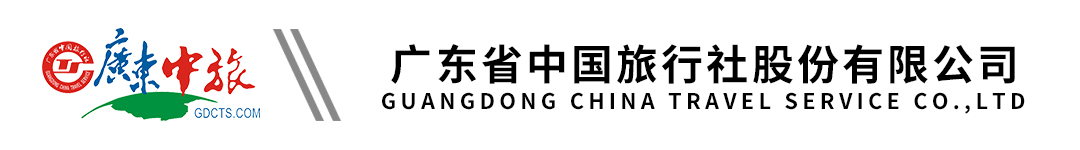 【温泉直通车·专场】从化新财富温泉酒店2天|自助早|自助晚餐|无限次温泉行程单行程安排费用说明其他说明产品编号YX16860177924e出发地广州市目的地从化温泉旅游度假区行程天数2去程交通无返程交通无参考航班上车点：09:30 团一大广场地铁站B出口    10：00 体育西地铁站B/C出口上车点：09:30 团一大广场地铁站B出口    10：00 体育西地铁站B/C出口上车点：09:30 团一大广场地铁站B出口    10：00 体育西地铁站B/C出口上车点：09:30 团一大广场地铁站B出口    10：00 体育西地铁站B/C出口上车点：09:30 团一大广场地铁站B出口    10：00 体育西地铁站B/C出口产品亮点专场日期：含自助早，自助晚餐，无限次温泉。专场日期：含自助早，自助晚餐，无限次温泉。专场日期：含自助早，自助晚餐，无限次温泉。专场日期：含自助早，自助晚餐，无限次温泉。专场日期：含自助早，自助晚餐，无限次温泉。天数行程详情用餐住宿D1出发地—（午餐自理）—从化新财富温泉酒店—自由活动早餐：X     午餐：X     晚餐：自助晚餐   从化新财富温泉酒店雅典双或者雅致大D2享用早餐— 自由活动—午餐自理—回程早餐：√     午餐：X     晚餐：X   无费用包含1、交通：按实际人数安排旅游巴士，保证每人一正座；	1、交通：按实际人数安排旅游巴士，保证每人一正座；	1、交通：按实际人数安排旅游巴士，保证每人一正座；	费用不包含1.一切私人开销，旅游途中请注意保管好自己的财务，如有财务丢失，旅行社不承担赔偿责任。1.一切私人开销，旅游途中请注意保管好自己的财务，如有财务丢失，旅行社不承担赔偿责任。1.一切私人开销，旅游途中请注意保管好自己的财务，如有财务丢失，旅行社不承担赔偿责任。预订须知1、当天凭本人有效身份证办理登记入住手续，小孩凭户口簿，否则不能办理入住酒店，客人自理；温馨提示1、我社按客人报名先后顺序排位，预先给客人编排好车位，请客人自觉礼让，听从导游安排，自觉礼让、尊老爱幼；退改规则自助餐专场，特设10人成团，如遇人数不足，我社将提前1天告知客人，退回全额团费，不另外赔偿。